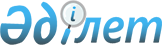 О присвоении наименования и переименовании некоторых коммунальных государственных учреждений образования города АктобеПостановление Правительства Республики Казахстан от 14 июня 2022 года № 398.
      В соответствии с подпунктом 4-1) статьи 10 Закона Республики Казахстан "Об административно-территориальном устройстве Республики Казахстан", постановлением Правительства Республики Казахстан от 5 марта 1996 года № 281 "Об утверждении Правил присвоения наименования аэропортам, портам, железнодорожным вокзалам, железнодорожным станциям, станциям метрополитена, автовокзалам, автостанциям, физико-географическим и другим объектам государственной собственности на территории Республики Казахстан, а также переименования, уточнения и изменения транскрипции их наименований и присвоения собственных имен лиц государственным юридическим лицам, юридическим лицам с участием государства" Правительство Республики Казахстан ПОСТАНОВЛЯЕТ:
      1. Присвоить коммунальному государственному учреждению "Лингвистическая школа-гимназия № 24" государственного учреждения "Отдел образования города Актобе" имя Ахмета Байтурсынулы.
      2. Переименовать коммунальное государственное учреждение "Новая средняя школа-лицей" государственного учреждения "Отдел образования города Актобе" в коммунальное государственное учреждение "Средняя школа-лицей имени Каныша Сатбаева" государственного учреждения "Отдел образования города Актобе".
      3. Настоящее постановление вводится в действие со дня его первого официального опубликования.
					© 2012. РГП на ПХВ «Институт законодательства и правовой информации Республики Казахстан» Министерства юстиции Республики Казахстан
				
      Премьер-МинистрРеспублики Казахстан 

А. Смаилов
